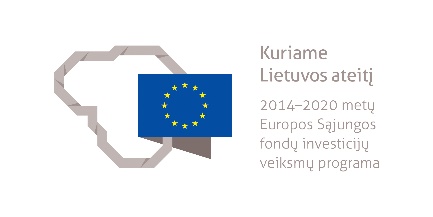 GELEŽINKELIO STRĖLINIO KRANO OPERATORIAUS MODULINĖ PROFESINIO MOKYMO PROGRAMA______________________(Programos pavadinimas)Programos valstybinis kodas ir apimtis mokymosi kreditais:T32104109 – programa, skirta tęstiniam profesiniam mokymui, 20 mokymosi kreditųKvalifikacijos pavadinimas – savaeigio strėlinio krano operatoriusKvalifikacijos lygis pagal Lietuvos kvalifikacijų sandarą (LTKS) – IIIMinimalus reikalaujamas išsilavinimas kvalifikacijai įgyti:T32104109 – pagrindinis išsilavinimasReikalavimai profesinei patirčiai ir stojančiajam – ne jaunesnis kaip 18 metų amžius ir traukinio mašinisto pažymėjimasPrograma parengta įgyvendinant iš Europos Sąjungos struktūrinių fondų lėšų bendrai finansuojamą projektą „Lietuvos kvalifikacijų sistemos plėtra (I etapas)“ (projekto Nr. 09.4.1-ESFA-V-734-01-0001).1. PROGRAMOS APIBŪDINIMASProgramos paskirtis. Geležinkelio strėlinio krano operatoriaus modulinė profesinio mokymo programa skirta kvalifikuotam savaeigio strėlinio krano operatoriui parengti, kuris gebėtų organizuoti darbus krano darbo zonoje ir eksploatuoti geležinkelio strėlinį kraną.Būsimo darbo specifika.Darbas reikalauja fizinės ištvermės, dirbama lauke.Savaeigio strėlinio krano operatorius darbo priemonės yra geležinkelio strėlinis kranas.Savaeigio strėlinio krano operatorius savo veikloje vadovaujasi darbuotojų saugos ir sveikatos, ergonomikos, darbo higienos, priešgaisrinės saugos, aplinkosaugos reikalavimais.2. PROGRAMOS PARAMETRAI* Šie moduliai vykdant tęstinį profesinį mokymą neįgyvendinami, o darbuotojų saugos ir sveikatos bei saugaus elgesio ekstremaliose situacijose mokymas yra integruojamas į kvalifikaciją sudarančioms kompetencijoms įgyti skirtus modulius.3. REKOMENDUOJAMA MODULIŲ SEKA* Šie moduliai vykdant tęstinį profesinį mokymą neįgyvendinami, o darbuotojų saugos ir sveikatos bei saugaus elgesio ekstremaliose situacijose mokymas yra integruojamas į kvalifikaciją sudarančioms kompetencijoms įgyti skirtus modulius.4. REKOMENDACIJOS DĖL PROFESINEI VEIKLAI REIKALINGŲ BENDRŲJŲ KOMPETENCIJŲ UGDYMO5. PROGRAMOS STRUKTŪRA, VYKDANT PIRMINĮ IR TĘSTINĮ PROFESINĮ MOKYMĄPastabosVykdant tęstinį profesinį mokymą asmens ankstesnio mokymosi pasiekimai įskaitomi švietimo ir mokslo ministro nustatyta tvarka.Tęstinio profesinio mokymo programos modulius gali vesti mokytojai, įgiję andragogikos žinių ir turintys tai pagrindžiantį dokumentą arba turintys neformaliojo suaugusiųjų švietimo patirties.Tęstinio profesinio mokymo programose darbuotojų saugos ir sveikatos mokymas integruojamas į kvalifikaciją sudarančioms kompetencijoms įgyti skirtus modulius. Darbuotojų saugos ir sveikatos mokoma pagal Mokinių, besimokančių pagal pagrindinio profesinio mokymo programas, darbuotojų saugos ir sveikatos programos aprašą, patvirtintą Lietuvos Respublikos švietimo ir mokslo ministro 2005 m. rugsėjo 28 d. įsakymu Nr. ISAK-1953 „Dėl Mokinių, besimokančių pagal pagrindinio profesinio mokymo programas, darbuotojų saugos ir sveikatos programos aprašo patvirtinimo“. Darbuotojų saugos ir sveikatos mokymą vedantis mokytojas turi būti baigęs darbuotojų saugos ir sveikatos mokymus ir turėti tai pagrindžiantį dokumentą.Tęstinio profesinio mokymo programose saugaus elgesio ekstremaliose situacijose mokymas integruojamas pagal poreikį į kvalifikaciją sudarančioms kompetencijoms įgyti skirtus modulius.6. PROGRAMOS MODULIŲ APRAŠAI6.1. ĮVADINIS MODULISNėra.6.2. KVALIFIKACIJĄ SUDARANČIOMS KOMPETENCIJOMS ĮGYTI SKIRTI MODULIAI6.2.1. Privalomieji moduliaiModulio pavadinimas – „Darbų organizavimas krano darbo zonoje“Modulio pavadinimas – „Geležinkelio strėlinio krano eksploatavimas“6.3. PASIRENKAMIEJI MODULIAINėra.6.4. BAIGIAMASIS MODULISModulio pavadinimas – „Įvadas į darbo rinką“ Valstybinis kodasModulio pavadinimasLTKS lygisApimtis mokymosi kreditaisKompetencijosKompetencijų pasiekimą iliustruojantys mokymosi rezultataiĮvadinis modulis*Įvadinis modulis*Įvadinis modulis*Įvadinis modulis*Įvadinis modulis*Įvadinis modulis*Bendrieji moduliai*Bendrieji moduliai*Bendrieji moduliai*Bendrieji moduliai*Bendrieji moduliai*Bendrieji moduliai*Kvalifikaciją sudarančioms kompetencijoms įgyti skirti moduliai (iš viso 15 mokymosi kreditų)Kvalifikaciją sudarančioms kompetencijoms įgyti skirti moduliai (iš viso 15 mokymosi kreditų)Kvalifikaciją sudarančioms kompetencijoms įgyti skirti moduliai (iš viso 15 mokymosi kreditų)Kvalifikaciją sudarančioms kompetencijoms įgyti skirti moduliai (iš viso 15 mokymosi kreditų)Kvalifikaciją sudarančioms kompetencijoms įgyti skirti moduliai (iš viso 15 mokymosi kreditų)Kvalifikaciją sudarančioms kompetencijoms įgyti skirti moduliai (iš viso 15 mokymosi kreditų)Privalomieji (iš viso 15 mokymosi kreditų)Privalomieji (iš viso 15 mokymosi kreditų)Privalomieji (iš viso 15 mokymosi kreditų)Privalomieji (iš viso 15 mokymosi kreditų)Privalomieji (iš viso 15 mokymosi kreditų)Privalomieji (iš viso 15 mokymosi kreditų)310410008Darbų organizavimas krano darbo zonojeIII5Taikyti teisės aktų reikalavimus organizuojant saugų darbą kėlimo kranais.Paaiškinti darbo kėlimo kranais reikalavimus.Apibūdinti krano operatoriaus teises, pareigas ir atsakomybes.Apibūdinti pavojingų darbų organizavimo principus.Paaiškinti nelaimingų atsitikimų ir profesinių ligų prevencijos priemones.Imtis atitinkamų veiksmų atsidūrus avarinėje situacijoje.310410008Darbų organizavimas krano darbo zonojeIII5Organizuoti saugų krovinių kabinimą ir perkėlimą.Apibūdinti krovinių kabinimo įrangą ir jos tinkamą eksploatavimą.Paaiškinti tinkamo krovinių užkabinimo, reguliavimo ir atkabinimo principus.310410015Geležinkelio strėlinio krano eksploatavimasIII10Valdyti geležinkelio strėlinį kraną.Paaiškinti geležinkelio strėlinio krano pagrindinius techninius duomenis, konstrukciją, jo įrenginius bei veikimo principą.Įvertinti rizikos veiksnius geležinkelio strėlinio krano darbo zonoje.Pastatyti geležinkelio strėlinį kraną pagal reikalavimus.Patikrinti geležinkelio strėlinio krano veikimą.Eksploatuoti geležinkelio strėlinį kraną pagal reikalavimus.310410015Geležinkelio strėlinio krano eksploatavimasIII10Vykdyti pakrovimo, iškrovimo ir montavimo darbus geležinkelio strėliniu kranu.Suprasti stropuotojo perduodamus žodinius pranešimus ar ženklus rankomis.Įvardyti krovinių rūšis ir įvertinti krovinį.Apžiūrėti ir parinkti kėlimo reikmenis.Atlikti kėlimo operacijas (pakrovimo ir iškrovimo darbus).Atlikti konstrukcijų kėlimą, vykdant montavimo darbus geležinkelio strėliniu kranu.Užtikrinti saugų krovinių krovimą ir sandėliavimą.Pasirenkamieji moduliai*Pasirenkamieji moduliai*Pasirenkamieji moduliai*Pasirenkamieji moduliai*Pasirenkamieji moduliai*Pasirenkamieji moduliai*Baigiamasis modulis (iš viso 5 mokymosi kreditai)Baigiamasis modulis (iš viso 5 mokymosi kreditai)Baigiamasis modulis (iš viso 5 mokymosi kreditai)Baigiamasis modulis (iš viso 5 mokymosi kreditai)Baigiamasis modulis (iš viso 5 mokymosi kreditai)Baigiamasis modulis (iš viso 5 mokymosi kreditai)3000002Įvadas į darbo rinkąIII5Formuoti darbinius įgūdžius realioje darbo vietoje.Susipažinti su būsimo darbo specifika ir darbo vieta.Įvardyti asmenines integracijos į darbo rinką galimybes.Demonstruoti realioje darbo vietoje įgytas kompetencijas.Valstybinis kodasModulio pavadinimasLTKS lygisApimtis mokymosi kreditaisAsmens pasirengimo mokytis modulyje reikalavimai (jei taikoma)Įvadinis modulis*Įvadinis modulis*Įvadinis modulis*Įvadinis modulis*Įvadinis modulis*Bendrieji moduliai*Bendrieji moduliai*Bendrieji moduliai*Bendrieji moduliai*Bendrieji moduliai*Kvalifikaciją sudarančioms kompetencijoms įgyti skirti moduliai (iš viso 15 mokymosi kreditų)Kvalifikaciją sudarančioms kompetencijoms įgyti skirti moduliai (iš viso 15 mokymosi kreditų)Kvalifikaciją sudarančioms kompetencijoms įgyti skirti moduliai (iš viso 15 mokymosi kreditų)Kvalifikaciją sudarančioms kompetencijoms įgyti skirti moduliai (iš viso 15 mokymosi kreditų)Kvalifikaciją sudarančioms kompetencijoms įgyti skirti moduliai (iš viso 15 mokymosi kreditų)Privalomieji (iš viso 15 mokymosi kreditų)Privalomieji (iš viso 15 mokymosi kreditų)Privalomieji (iš viso 15 mokymosi kreditų)Privalomieji (iš viso 15 mokymosi kreditų)Privalomieji (iš viso 15 mokymosi kreditų)310410008Darbų organizavimas krano darbo zonojeIII5Netaikoma.310410015Geležinkelio strėlinio krano eksploatavimasIII10Traukinio mašinisto pažymėjimasPasirenkamieji moduliai*Pasirenkamieji moduliai*Pasirenkamieji moduliai*Pasirenkamieji moduliai*Pasirenkamieji moduliai*Baigiamasis modulis (iš viso 5 mokymosi kreditai)Baigiamasis modulis (iš viso 5 mokymosi kreditai)Baigiamasis modulis (iš viso 5 mokymosi kreditai)Baigiamasis modulis (iš viso 5 mokymosi kreditai)Baigiamasis modulis (iš viso 5 mokymosi kreditai)3000002Įvadas į darbo rinkąIII5Baigti visi savaeigio strėlinio krano operatoriaus kvalifikaciją sudarantys privalomieji moduliai.Bendrosios kompetencijosBendrųjų kompetencijų pasiekimą iliustruojantys mokymosi rezultataiRaštingumo kompetencijaParašyti gyvenimo aprašymą, motyvacinį laišką, prašymą, ataskaitą, elektroninį laišką.Bendrauti vartojant profesinę terminiją.Daugiakalbystės kompetencijaRašyti gyvenimo aprašymą, motyvacinį laišką, prašymą, elektroninį laišką užsienio kalba.Vartoti pagrindinius terminus, susijusius su darbu naudojant kėlimo kranus užsienio kalba.Matematinė kompetencija ir gamtos mokslų, technologijų ir inžinerijos kompetencijaAtlikti svorio, kiekio ir turio skaičiavimus.Naudotis ryšio ir komunikacijos priemonėmis.Skaitmeninė kompetencijaPildyti kompiuteriu dokumentus.Atlikti informacijos paiešką internete.Rinkti, apdoroti ir saugoti reikalingą darbui informaciją.Asmeninė, socialinė ir mokymosi mokytis kompetencijaĮsivertinti turimas žinias ir gebėjimus.Organizuoti savo mokymąsi.Pritaikyti turimas žinias ir gebėjimus dirbant individualiai ir kolektyve.Pilietiškumo kompetencijaValdyti savo psichologines būsenas, pojūčius ir savybes.Spręsti psichologines krizines situacijas.Gerbti save, kitus, savo šalį ir jos tradicijas.Verslumo kompetencijaRodyti iniciatyvą darbe, namie, kitoje aplinkojePadėti aplinkiniams, kada jiems reikia pagalbosDirbti savarankiškai, planuoti savo laiką.Kultūrinio sąmoningumo ir raiškos kompetencijaPažinti įvairių šalies regionų tradicijas ir papročius.Pažinti įvairių šalių kultūrinius skirtumus.Kvalifikacija – savaeigio strėlinio krano operatorius, LTKS lygis IIIKvalifikacija – savaeigio strėlinio krano operatorius, LTKS lygis IIIProgramos, skirtos pirminiam profesiniam mokymui, struktūra Programos, skirtos tęstiniam profesiniam mokymui, struktūraĮvadinis modulis (0 mokymosi kreditų)–Įvadinis modulis (0 mokymosi kreditų)–Bendrieji moduliai (0 mokymosi kreditų)–Bendrieji moduliai (0 mokymosi kreditų)–Kvalifikaciją sudarančioms kompetencijoms įgyti skirti moduliai (0 mokymosi kreditų)–Kvalifikaciją sudarančioms kompetencijoms įgyti skirti moduliai (iš viso 15 mokymosi kreditų)Darbų organizavimas krano darbo vietoje, 5 mokymosi kreditaiGeležinkelio strėlinio krano eksploatavimas, 10 mokymosi kreditųPasirenkamieji moduliai (0 mokymosi kreditų)–Pasirenkamieji moduliai (0 mokymosi kreditų)–Baigiamasis modulis (0 mokymosi kreditų)–Baigiamasis modulis (iš viso 5 mokymosi kreditai)Įvadas į darbo rinką, 5 mokymosi kreditaiValstybinis kodas310410008310410008Modulio LTKS lygisIIIIIIApimtis mokymosi kreditais55Asmens pasirengimo mokytis modulyje reikalavimai (jei taikoma)NetaikomaNetaikomaKompetencijosMokymosi rezultataiRekomenduojamas turinys mokymosi rezultatams pasiekti1. Taikyti teisės aktų reikalavimus organizuojant saugų darbą kėlimo kranais.1.1. Paaiškinti darbo kėlimo kranais reikalavimus.Tema. Teisės aktai, reglamentuojantys darbuotojų saugą ir sveikatą, darbą kėlimo kranaisLietuvos Respublikos darbuotojų saugos ir sveikatos įstatymasLietuvos Respublikos potencialiai pavojingų įrenginių priežiūros įstatymasKėlimo kranų naudojimo taisyklėsTechninis reglamentas „Mašinų sauga“Saugos ir sveikatos taisyklės statyboje DT 5-00Techninis reglamentas „Kėlimo reikmenys. Sertifikavimas ir ženklinimas“Saugos eksploatuojant elektros įrenginius taisyklėsRizikos vertinimo bendrieji nuostataiSaugos ir sveikatos apsaugos ženklų naudojimo darbovietėse nuostatai1. Taikyti teisės aktų reikalavimus organizuojant saugų darbą kėlimo kranais.1.2. Apibūdinti krano operatoriaus teises, pareigas ir atsakomybes.Tema. Darbuotojų, dirbančių su kranu, atsakomybėsKėlimo įrenginių priežiūros meistrasKėlimo kranų darbo vadovasKrano operatoriusKrovinių kabinėtojas (stropuotojas)Kėlimo kranų elektrikasKėlimo įrenginių šaltkalvis-montuotojasTema. Kranų darbų vykdymo reikalavimaiKrano operatoriaus veiksmai prieš darbo pradžiąKrano operatoriaus veiksmai darbo metuKrano operatoriaus veiksmai darbo pabaigojeVeiksmai ypatingais atvejais1. Taikyti teisės aktų reikalavimus organizuojant saugų darbą kėlimo kranais.1.3. Apibūdinti pavojingų darbų organizavimo principus.Tema. Pavojų identifikavimas ir darbų atlikimo organizavimasPavojų identifikavimasDarbuotojų mokymas saugiai atlikti jiems pavestus darbusKrano operatoriaus saugaus patekimo į darbo vietą reikalavimai ir naudojamos priemonėsDarbų su kranais organizavimo tvarkaPaskyra–leidimas, jos išdavimo tvarkaKrano pastatymas prie iškasų ir šlaitų bei elektros oro linijų1. Taikyti teisės aktų reikalavimus organizuojant saugų darbą kėlimo kranais.1.4. Paaiškinti nelaimingų atsitikimų ir profesinių ligų prevencijos priemones.Tema. Nelaimingi atsitikimai ir profesinės ligosNelaimingų atsitikimų ir avarijų priežastys dirbant kėlimo mašinomisNelaimingų atsitikimų ir profesinių ligų prevencijaRizikos vertinimas1. Taikyti teisės aktų reikalavimus organizuojant saugų darbą kėlimo kranais.1.5. Imtis atitinkamų veiksmų atsidūrus avarinėje situacijoje.Tema. Gaisrinė saugaGaisrinės saugos pagrindiniai reikalavimaiPirminių gaisro gesinimo priemonių naudojimas ir priežiūraVeiksmai gaisro atvejuVeiksmai evakuacijos atvejuTema. ElektrosaugaElektros srovės poveikis žmoguiSaugos eksploatuojant elektros įrenginius taisyklėsApsaugos nuo elektros poveikio priemonės ir būdaiĮžeminimasTema. Pirmosios pagalbos teikimasVeiksmai nelaimingo atsitikimo atvejuPirmoji pagalba (kraujavimo stabdymas, kaulų lūžiai, stuburo sužalojimas, nudegimas, nušalimas, saulės ir šilumos smūgis, smegenų sutrenkimas, defibriliatorius ir jo panaudojimo galimybės, įkandimai, pradinis gaivinimas)Tema. Kranų avarijosDažniausios kranų avarijų priežastysVeiksmai kranų avarijų atvejai2. Organizuoti saugų krovinių kabinimą ir perkėlimą.2.1. Apibūdinti krovinių kabinimo įrangą ir jos tinkamą eksploatavimą.Tema. Krovinių kabinimo ir kėlimo įtaisaiKrano kablio pakabaGriebtuvas (greiferis)Elektros magnetas, vakuuminis griebtuvasStropaiTraversosGriebtuvaiTaraTema. Stropų rūšys ir tipaiPlieninių vielinių lynų stropaiGrandininiai stropaiTekstiliniai (juostiniai, virviniai) stropaiStropų žyminės plokštelės, etiketėsStropų parinkimasStropų tinkamumo naudoti nustatymasStropų naudojimas nepalankioje aplinkojeGamintojo teikiama informacija apie stropo naudojimą ir techninę priežiūrą2. Organizuoti saugų krovinių kabinimą ir perkėlimą.2.2. Paaiškinti tinkamo krovinių užkabinimo, reguliavimo ir atkabinimo principus.Tema. Pasiruošimas kelti krovinįKrovinio masėSvorio centras ir stabilumasKrovinių stropavimo schemosKrovinio kėlimo reikmenų tinkamumo naudoti įvertinimasKrovinio užkabinimo būdaiKrovinių kabinimo ir kėlimo įtaisų parinkimas, jų techninės būklės patikrinimasTema. Užkabinto krovinio reguliavimas ir atkabinimasVeiksmai prieš krovinio kėlimąBandomasis kėlimasKrovinio reguliavimasApkrovos simetrijaSignalizavimasKrovinių sandėliavimo schemosKonstrukcijų montavimasKrovinių vartymo būdaiKrovinių padavimas per angasAtvejai, kada darbams privalo vadovauti kėlimo kranų darbo vadovasTransporto priemonių pakrovimas ir iškrovimasKrovinių perkėlimas keliais kranaisDarbas su kranais šalia elektros perdavimo linijų apsauginės zonosMokymosi pasiekimų vertinimo kriterijai Paaiškinti darbo kėlimo kranais reikalavimai. Apibūdintos krano operatoriaus teisės, pareigos ir atsakomybės. Apibūdinti pavojingų darbų organizavimo principai. Paaiškintos nelaimingų atsitikimų ir profesinių ligų prevencijos priemonės. Pademonstruotos žinios, kokių reikia imtis veiksmų atsidūrus avarinėje situacijoje ir gaisro atveju. Apibūdinta krovinių kabinimo įranga ir jos tinkamas eksploatavimas. Paaiškinti tinkamo krovinių užkabinimo, reguliavimo ir atkabinimo principai.Paaiškinti darbo kėlimo kranais reikalavimai. Apibūdintos krano operatoriaus teisės, pareigos ir atsakomybės. Apibūdinti pavojingų darbų organizavimo principai. Paaiškintos nelaimingų atsitikimų ir profesinių ligų prevencijos priemonės. Pademonstruotos žinios, kokių reikia imtis veiksmų atsidūrus avarinėje situacijoje ir gaisro atveju. Apibūdinta krovinių kabinimo įranga ir jos tinkamas eksploatavimas. Paaiškinti tinkamo krovinių užkabinimo, reguliavimo ir atkabinimo principai.Reikalavimai mokymui skirtiems metodiniams ir materialiesiems ištekliamsMokymo(si) medžiaga:Vadovėliai ir kita mokomoji medžiagaLietuvos Respublikos potencialiai pavojingų įrenginių priežiūros įstatymasKėlimo kranų naudojimo taisyklėsTechninis reglamentas „Mašinų sauga“Saugos ir sveikatos taisyklės statyboje DT 5-00Techninis reglamentas „Kėlimo reikmenys. Sertifikavimas ir ženklinimas“Kėlimo kranų gamintojų techniniai ir eksploatavimo dokumentų pavyzdžiaiSaugos ir sveikatos apsaugos ženklų naudojimo darbovietėse nuostataiMokymo(si) priemonės:Vaizdinės priemonės, plakatai, schemos, video medžiagaMokymo(si) medžiaga:Vadovėliai ir kita mokomoji medžiagaLietuvos Respublikos potencialiai pavojingų įrenginių priežiūros įstatymasKėlimo kranų naudojimo taisyklėsTechninis reglamentas „Mašinų sauga“Saugos ir sveikatos taisyklės statyboje DT 5-00Techninis reglamentas „Kėlimo reikmenys. Sertifikavimas ir ženklinimas“Kėlimo kranų gamintojų techniniai ir eksploatavimo dokumentų pavyzdžiaiSaugos ir sveikatos apsaugos ženklų naudojimo darbovietėse nuostataiMokymo(si) priemonės:Vaizdinės priemonės, plakatai, schemos, video medžiagaReikalavimai teorinio ir praktinio mokymo vietaiKlasė ar kita mokymui(si) pritaikyta patalpa su techninėmis priemonėmis (kompiuteriu, vaizdo projektoriumi) mokymo(si) medžiagai pateikti.Praktinio mokymo vieta, aprūpinta kranu, kroviniais, krovinių kėlimo ir kabinimo įtaisai. Klasė ar kita mokymui(si) pritaikyta patalpa su techninėmis priemonėmis (kompiuteriu, vaizdo projektoriumi) mokymo(si) medžiagai pateikti.Praktinio mokymo vieta, aprūpinta kranu, kroviniais, krovinių kėlimo ir kabinimo įtaisai. Reikalavimai mokytojų dalykiniam pasirengimui (dalykinei kvalifikacijai)Modulį gali vesti mokytojas, turintis:1) Lietuvos Respublikos švietimo įstatyme ir Reikalavimų mokytojų kvalifikacijai apraše, patvirtintame Lietuvos Respublikos švietimo ir mokslo ministro 2014 m. rugpjūčio 29 d. įsakymu Nr. V-774 „Dėl Reikalavimų mokytojų kvalifikacijai aprašo patvirtinimo“, nustatytą išsilavinimą ir kvalifikaciją;2) kompetenciją dirbti kėlimo įrenginių priežiūros meistru;3) inžinerijos mokslų ar technologijos mokslų studijų krypčių grupės (ar lygiavertį) išsilavinimą ir profesinę patirtį modulio kompetencijas atitinkančioje veiklos srityje.Darbuotojų saugos ir sveikatos temas gali mokyti, turintis kompetenciją dirbti darbuotojų saugos ir sveikatos specialistu visų ekonominės veiklos rūšių įmonėse.Modulį gali vesti mokytojas, turintis:1) Lietuvos Respublikos švietimo įstatyme ir Reikalavimų mokytojų kvalifikacijai apraše, patvirtintame Lietuvos Respublikos švietimo ir mokslo ministro 2014 m. rugpjūčio 29 d. įsakymu Nr. V-774 „Dėl Reikalavimų mokytojų kvalifikacijai aprašo patvirtinimo“, nustatytą išsilavinimą ir kvalifikaciją;2) kompetenciją dirbti kėlimo įrenginių priežiūros meistru;3) inžinerijos mokslų ar technologijos mokslų studijų krypčių grupės (ar lygiavertį) išsilavinimą ir profesinę patirtį modulio kompetencijas atitinkančioje veiklos srityje.Darbuotojų saugos ir sveikatos temas gali mokyti, turintis kompetenciją dirbti darbuotojų saugos ir sveikatos specialistu visų ekonominės veiklos rūšių įmonėse.Valstybinis kodas310410015310410015Modulio LTKS lygisIIIIIIApimtis mokymosi kreditais1010Asmens pasirengimo mokytis modulyje reikalavimai (jei taikoma)Traukinio mašinisto pažymėjimasTraukinio mašinisto pažymėjimasKompetencijosMokymosi rezultataiRekomenduojamas turinys mokymosi rezultatams pasiekti1. Valdyti geležinkelio strėlinį kraną.1.1. Paaiškinti geležinkelio strėlinio krano pagrindinius techninius duomenis, konstrukciją, jo įrenginius bei veikimo principą.Tema. Medžiagos naudojamos kėlimo įrenginiams gaminti, remontuoti ir prižiūrėtiPlienai, naudojami kranų metalinėms konstrukcijoms gaminti, jų savybės, apsauga nuo korozijosAlyvos ir tepalai, jų savybės, jų žymėjimasTema. Jėgos ir momentai veikiantys geležinkelio strėlinį kranąJėgų ir apkrovų rūšysSvorio centras, jo nustatymasStrėlės siekio ir kėlimo galios charakteristikaGeležinkelio strėlinio krano stovumasTema. Geležinkelio strėlinio krano sandara ir įrengimaiPaskirtis, klasifikavimasTechniniai duomenys, jų prasmėKrovinio kėlimo mechanizmas, krovinio užkabinimo įtaisaiKranų valdymo postai, jų išdėstymas, funkcijosGeležinkelio strėlinio krano gamyklinės naudojimo instrukcijosHidrauliniai įrengimai, reikalavimaiElektrinė pavara, įrenginiai, jų veikimo principaiOperatoriaus kabina, įrengimasKrano darbo režimai1. Valdyti geležinkelio strėlinį kraną.1.2. Įvertinti rizikos veiksnius geležinkelio strėlinio krano darbo zonoje.Tema. Rizikos veiksnių geležinkelio strėlinio krano darbo zonoje ir atliekant darbus su geležinkelio strėliniu kranu vertinimasMeteorologinių sąlygų reikalavimaiKrano darbo zonaKroviniai, kurios draudžiama kelti su geležinkelio strėliniu kranuGeležinkelio strėlinio krano darbo specifikaProfesinės rizikos veiksniai dribant su geležinkelio strėliniu kranu1. Valdyti geležinkelio strėlinį kraną.1.3. Pastatyti geležinkelio strėlinį kraną pagal reikalavimus.Tema. Geležinkelio strėlinio krano pastatymasGeležinkelio strėlinio krano pastatymo reikalavimaiGeležinkelio strėlinio krano stovumasVeiksniai, turintys įtakos geležinkelio strėlinio krano pastatymuiGeležinkelio strėlinio krano pastatymas darbo vietoje1. Valdyti geležinkelio strėlinį kraną.1.4. Patikrinti geležinkelio strėlinio krano veikimą.Tema. Geležinkelio strėlinio krano veikimo patikraGeležinkelio strėlinio krano naudojimo taisyklėsKrano judesiai, nurodyti geležinkelio strėlinio krano naudojimo instrukcijojeGeležinkelio strėlinio krano valdymas tuščia eiga1. Valdyti geležinkelio strėlinį kraną.1.5. Eksploatuoti geležinkelio strėlinį kraną pagal reikalavimus.Tema. Geležinkelio strėlinio krano techninė patikraGeležinkelio strėlinio krano techninė patikraGeležinkelio strėlinio krano defektai, gedimai ir jų priežastysDetalių dilimo priklausomybė nuo krano darbo laikoKrano planinis-profilaktinis remontasTema. Geležinkelio strėlinio krano techninės priežiūros ir remonto dokumentacijaGeležinkelio strėlinio krano priežiūros dokumentacijaGeležinkelio strėlinio krano remontų apskaitos dokumentacijaTema. Geležinkelio strėlinio krano priežiūraGeležinkelio strėlinio krano kasdieninė (kaspamaininė) priežiūraGeležinkelio strėlinio krano techninės būklės patikrinimai, jų periodiškumas, atlikimo tvarkaGeležinkelio strėlinio krano techninės būklės vertinimasKrano detalių, mazgų ir krovinių kabinimo įtaisų leistinos nudilimo normos, defektavimas, brokavimas ir remontasMechaniniai stabdžiai, reguliavimasGeležinkelio strėlinio krano apsauginių įtaisų veikimasDažniausiai pasitaikantys geležinkelio strėlinio krano gedimaiTema. Geležinkelio strėlinio krano eksploatavimasGeležinkelio strėlinio krano eksploatavimo reikalavimaiGeležinkelio strėlinio krano naudojimo instrukcija2. Vykdyti pakrovimo, iškrovimo ir montavimo darbus geležinkelio strėliniu kranu.2.1. Suprasti stropuotojo perduodamus žodinius pranešimus ar ženklus rankomis.Tema. Pasikeitimo informacija tarp stropuotojo ir krano operatoriaus pagrindiniai ženklaiPasikeitimo informacija tarp stropuotojo ir krano operatoriausDarbuotojų saugos ir sveikatos instrukcijų reikalavimaiStropuotojo ir krano operatoriaus pareiginės, saugos ir sveikatos instrukcijosSignalizuotojo skyrimo tvarkaGeležinkelio eismo ir signalizacijos taisyklės2. Vykdyti pakrovimo, iškrovimo ir montavimo darbus geležinkelio strėliniu kranu.2.2. Įvardyti krovinių rūšis ir įvertinti krovinį.Tema. Krovinio įvertinimasKrovinių ženklinimasKrovinių svorio nustatymasKrovinio gabaritų, svorio, svorio centro įvertinimasKrovinių rūšys, jų stropavimo schemosReikalavimai patikimam krovinių aprišimui ir užkabinimui, saugiam perkėlimui, gabenimui ir nuleidimui2. Vykdyti pakrovimo, iškrovimo ir montavimo darbus geležinkelio strėliniu kranu.2.3 Apžiūrėti ir parinkti kėlimo reikmenis.Tema. Krovinių kėlimo ir kabinimo įrangos būklės vertinimasKabliai, stropai, traversos, tara, griebtuvaiKrovinių kėlimo ir kabinimo įranga, jos naudojimas ir brokavimasStropavimo schemos2. Vykdyti pakrovimo, iškrovimo ir montavimo darbus geležinkelio strėliniu kranu.2.4. Atlikti kėlimo operacijas (pakrovimo ir iškrovimo darbus).Tema. Pakrovimo ir iškrovimo darbaiGeležinkelio strėlinio krano pastatymas, paruošimas darbuiMechaniniai stabdžiai, jų reguliavimasTechnologinės kortelės, darbų atlikimo tvarkaAutomobilių, pusvagonių, platformų pakrovimo ir iškrovimo darbų organizavimasPavojingų, nestandartinių krovinių pakrovimas ir iškrovimasIlgų ir didelių gabaritų krovinių bei krovinių, artimų krano keliamajai galiai, perkėlimas2. Vykdyti pakrovimo, iškrovimo ir montavimo darbus geležinkelio strėliniu kranu.2.5. Atlikti konstrukcijų kėlimą, vykdant montavimo darbus geležinkelio strėliniu kranu.Tema. Konstrukcijų montavimasStatybos montavimo darbų geležinkelio kranais vykdymo reikalavimaiKonstrukcijų montavimo darbai geležinkelio strėliniu kranuKrovinių svorio nustatymasGeležinkelio strėlinio krano veikimo pavojingos zonosSąlygos kai draudžiama dirbti geležinkelio strėliniu kranuKėlimas mažinant krovinio svyravimąDarbų technologijos (vykdymo) projektas, technologinės kortelės, darbo brėžiniai, schemos, statybos montavimo darbų vykdymo ypatumaiDidelių gabaritų, nestandartinių, sunkių, ilgų krovinių montavimo darbai2. Vykdyti pakrovimo, iškrovimo ir montavimo darbus geležinkelio strėliniu kranu.2.6. Užtikrinti saugų krovinių krovimą ir sandėliavimą.Tema. Krovinių krovimas ir sandėliavimasKrovinių pakrovimas į transporto priemonęKrovinių iškrovimas į sandėliavimo vietąKrovinių sandėliavimasKrovinių saugojimas lauko aikštelėjeSandėliavimo vietų tipaiSandėliavimo vietos paruošimasKrovinių sandėliavimo schemosMokymosi pasiekimų vertinimo kriterijaiPaaiškinti geležinkelio strėlinio krano pagrindiniai techniniai duomenys, konstrukcija, jo įrenginiai bei veikimo principas. Įvertinti rizikos veiksniai geležinkelio strėlinio krano darbo zonoje ir atliekant darbus su geležinkelio strėliniu kranu. Geležinkelio strėlinis kranas pastatytas pagal reikalavimus. Patikrintas geležinkelio strėlinio krano veikimas. Geležinkelio strėlinis kranas eksploatuotas pagal reikalavimus. Apibūdintas geležinkelio strėlinio krano techninės patikros organizavimas. Apibūdinti geležinkelio strėlinio krano remonto darbai. Apibūdinti pildomi geležinkelio strėlinio krano priežiūros dokumentai. Suprasti pasikeitimo informaciją tarp stropuotojo ir krano operatoriaus ženklai. Įvardytos krovinių rūšys ir įvertintas krovinys. Apžiūrėti ir parinkti kėlimo reikmenys. Atlikti pakrovimo ir iškrovimo darbai krovimo geležinkelio strėliniu kranu laikantis darbuotojų saugos ir sveikatos reikalavimų. Atlikti konstrukcijų montavimo darbai geležinkelio strėlinio kranu. Pademostruotas saugus krovinių krovimas ir sandėliavimas.Paaiškinti geležinkelio strėlinio krano pagrindiniai techniniai duomenys, konstrukcija, jo įrenginiai bei veikimo principas. Įvertinti rizikos veiksniai geležinkelio strėlinio krano darbo zonoje ir atliekant darbus su geležinkelio strėliniu kranu. Geležinkelio strėlinis kranas pastatytas pagal reikalavimus. Patikrintas geležinkelio strėlinio krano veikimas. Geležinkelio strėlinis kranas eksploatuotas pagal reikalavimus. Apibūdintas geležinkelio strėlinio krano techninės patikros organizavimas. Apibūdinti geležinkelio strėlinio krano remonto darbai. Apibūdinti pildomi geležinkelio strėlinio krano priežiūros dokumentai. Suprasti pasikeitimo informaciją tarp stropuotojo ir krano operatoriaus ženklai. Įvardytos krovinių rūšys ir įvertintas krovinys. Apžiūrėti ir parinkti kėlimo reikmenys. Atlikti pakrovimo ir iškrovimo darbai krovimo geležinkelio strėliniu kranu laikantis darbuotojų saugos ir sveikatos reikalavimų. Atlikti konstrukcijų montavimo darbai geležinkelio strėlinio kranu. Pademostruotas saugus krovinių krovimas ir sandėliavimas.Reikalavimai mokymui skirtiems metodiniams ir materialiesiems ištekliamsMokymo(si) medžiaga:Vadovėliai ir kita mokomoji medžiagaKėlimo kranų naudojimo taisyklėsGeležinkelio strėlinio krano gamintojo parengti naudotojo vadovai ir instrukcijosGeležinkelio strėlinio krano gamintojo techniniai ir eksploatavimo dokumentų pavyzdžiaiSaugos ir sveikatos apsaugos ženklų naudojimo darbovietėse nuostataiMokymo(si) priemonės:Vaizdinės priemonės, plakatai, schemos, video medžiagaMokymo(si) medžiaga:Vadovėliai ir kita mokomoji medžiagaKėlimo kranų naudojimo taisyklėsGeležinkelio strėlinio krano gamintojo parengti naudotojo vadovai ir instrukcijosGeležinkelio strėlinio krano gamintojo techniniai ir eksploatavimo dokumentų pavyzdžiaiSaugos ir sveikatos apsaugos ženklų naudojimo darbovietėse nuostataiMokymo(si) priemonės:Vaizdinės priemonės, plakatai, schemos, video medžiagaReikalavimai teorinio ir praktinio mokymo vietaiKlasė ar kita mokymui(si) pritaikyta patalpa su techninėmis priemonėmis (kompiuteriu, vaizdo projektoriumi) mokymo(si) medžiagai pateikti.Praktinio mokymo vieta, aprūpinta geležinkelio strėliniu kranu, kroviniais, krovinių kėlimo ir kabinimo įtaisais.Klasė ar kita mokymui(si) pritaikyta patalpa su techninėmis priemonėmis (kompiuteriu, vaizdo projektoriumi) mokymo(si) medžiagai pateikti.Praktinio mokymo vieta, aprūpinta geležinkelio strėliniu kranu, kroviniais, krovinių kėlimo ir kabinimo įtaisais.Reikalavimai mokytojų dalykiniam pasirengimui (dalykinei kvalifikacijai)Modulį gali vesti mokytojas, turintis:1) Lietuvos Respublikos švietimo įstatyme ir Reikalavimų mokytojų kvalifikacijai apraše, patvirtintame Lietuvos Respublikos švietimo ir mokslo ministro 2014 m. rugpjūčio 29 d. įsakymu Nr. V-774 „Dėl Reikalavimų mokytojų kvalifikacijai aprašo patvirtinimo“, nustatytą išsilavinimą ir kvalifikaciją;2) kompetenciją dirbti kėlimo įrenginių priežiūros meistru;3) kompetenciją valdyti geležinkelio strėlinį kraną ir 1 metų krovimo kranų valdymo profesinę patirtį arba inžinerijos mokslų ar technologijos mokslų studijų krypčių grupės (ar lygiavertį) išsilavinimą ir profesinę patirtį modulio kompetencijas atitinkančioje veiklos srityje.Darbuotojų saugos ir sveikatos temas gali mokyti, turintis kompetenciją dirbti darbuotojų saugos ir sveikatos specialistu visų ekonominės veiklos rūšių įmonėse.Modulį gali vesti mokytojas, turintis:1) Lietuvos Respublikos švietimo įstatyme ir Reikalavimų mokytojų kvalifikacijai apraše, patvirtintame Lietuvos Respublikos švietimo ir mokslo ministro 2014 m. rugpjūčio 29 d. įsakymu Nr. V-774 „Dėl Reikalavimų mokytojų kvalifikacijai aprašo patvirtinimo“, nustatytą išsilavinimą ir kvalifikaciją;2) kompetenciją dirbti kėlimo įrenginių priežiūros meistru;3) kompetenciją valdyti geležinkelio strėlinį kraną ir 1 metų krovimo kranų valdymo profesinę patirtį arba inžinerijos mokslų ar technologijos mokslų studijų krypčių grupės (ar lygiavertį) išsilavinimą ir profesinę patirtį modulio kompetencijas atitinkančioje veiklos srityje.Darbuotojų saugos ir sveikatos temas gali mokyti, turintis kompetenciją dirbti darbuotojų saugos ir sveikatos specialistu visų ekonominės veiklos rūšių įmonėse.Valstybinis kodas3000002Modulio LTKS lygisIIIApimtis mokymosi kreditais5KompetencijosMokymosi rezultatai1. Formuoti darbinius įgūdžius realioje darbo vietoje.1.1. Susipažinti su būsimo darbo specifika ir darbo vieta.1.2. Įvardyti asmenines integracijos į darbo rinką galimybes.1.3. Demonstruoti realioje darbo vietoje įgytas kompetencijas.Mokymosi pasiekimų vertinimo kriterijaiSiūlomas baigiamojo modulio vertinimas – atlikta (neatlikta).Reikalavimai mokymui skirtiems metodiniams ir materialiesiems ištekliamsNėra.Reikalavimai teorinio ir praktinio mokymo vietaiDarbo vieta, leidžianti įtvirtinti įgytas savaeigio strėlinio krano operatoriaus kvalifikaciją sudariančias kompetencijas.Reikalavimai mokytojų dalykiniam pasirengimui (dalykinei kvalifikacijai)Mokinio mokymuisi modulio metu vadovauja mokytojas, turintis:1) Lietuvos Respublikos švietimo įstatyme ir Reikalavimų mokytojų kvalifikacijai apraše, patvirtintame Lietuvos Respublikos švietimo ir mokslo ministro 2014 m. rugpjūčio 29 d. įsakymu Nr. V-774 „Dėl Reikalavimų mokytojų kvalifikacijai aprašo patvirtinimo“, nustatytą išsilavinimą ir kvalifikaciją;2) kompetenciją dirbti kėlimo įrenginių priežiūros meistru;3) kompetenciją valdyti geležinkelio strėlinį kraną ir 1 metų krovimo kranų valdymo profesinę patirtį arba inžinerijos mokslų ar technologijos mokslų studijų krypčių grupės (ar lygiavertį) išsilavinimą ir krovimo kranų valdymo ar eksploatavimo profesinę patirtį.Mokinio mokymuisi realioje darbo vietoje vadovaujantis praktikos vadovas turi turėti ne mažesnę kaip 1 metų geležinkelio strėlinio krano valdymo profesinę patirtį.